      E- MAIL   : Hamzi1991@hotmail.com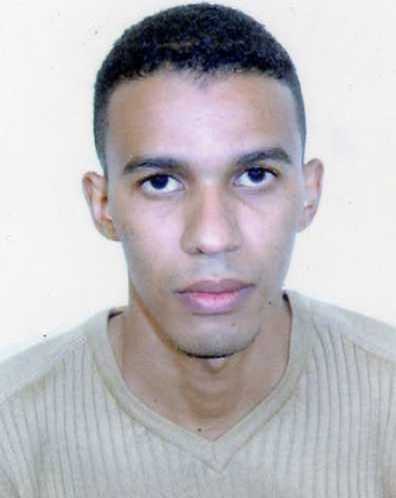 